Проект 10.04.2019ПРОГРАММАМЕЖДУНАРОДНОЙ НАУЧНО-ПРАКТИЧЕСКОЙ КОНФЕРЕНЦИИ:«БЕЗОПАСНЫЕ АВТОМОБИЛЬНЫЕ ДОРОГИ»посвященной памятиАлиева Али Мусаевичадоктора технических наук, профессора,академика ряда международных академий и Почетного дорожника СНГ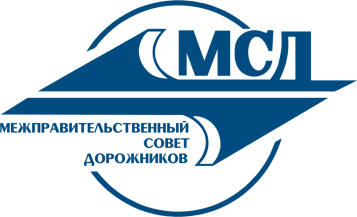 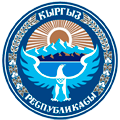 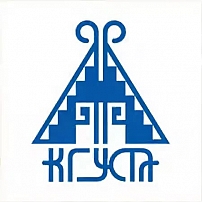 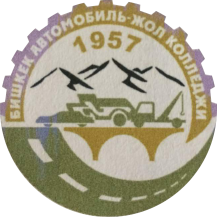 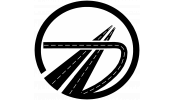 17мая 2019 г., г. Бишкек, Кыргызская РеспубликаЧлены оргкомитета конференции:БейшеновЖанатСаматович –Министра транспорта и дорог Кыргызской Республики.КудайбердиеваГульмираКаримовна - Министр образования и науки Кыргызской РеспубликиКаримов Бури Бачабекович – Заместитель Председателя МСД, Руководитель Секретариата МСД, акад. Международной и Российской академии транспорта, д.т.н., проф., Заместитель председателя оргкомитета конференции.АбдыкалыковАкымбекАбдыкалыкович - Ректор Кыргызского государственного университета строительства, транспорта и архитектуры им. Н. Исанова, д.т.н., проф.АлымкуловАсылбекШамурзаевич - Директор Бишкекского автомобильно-дорожного колледжа им. К. Кольбаева, к.т.н.АлиязовЖанибекЭшейбаевич–Генеральный директор ПИИ «Кыргыздортранспроект».Заведующий кафедры Автомобильные дороги Бишкекского автомобильно-дорожного колледжаЧлены президиума:БейшеновЖанатСаматович – Министра транспорта и дорог Кыргызской Республики.КудайбердиеваГульмираКаримовна - Министр образования и науки Кыргызской Республики.Каримов Бури Бачабекович – Заместитель Председателя МСД, Руководитель Секретариата МСД, акад. Международной и Российской академии транспорта, д.т.н., проф.АлымкуловАсылбекШамурзаевич - Директор Бишкекского автомобильно-дорожного колледжа им. К. Кольбаева, к.т.н. АбдыкалыковАкымбекАбдыкалыкович - Ректор Кыргызского государственного университета строительства, транспорта и архитектуры им. Н. Исанова, д.т.н., проф.АлиязовЖанибекЭшейбаевич – Генеральный директор ПИИ «Кыргыздортранспроект»МЕЖПРАВИТЕЛЬСТВЕННЫЙ СОВЕТ ДОРОЖНИКОВМИНИСТЕРСТВО ТРАНСПОРТА И ДОРОГ КЫРГЫЗСКОЙ РЕСПУБЛИКИМИНИСТЕРСТВО ОБРАЗОВАНИЯ И НАУКИ КЫРГЫЗСКОЙ РЕСПУБЛИКИКЫРГЫЗСКЫЙ ГОСУДАРСТВЕННЫЙ УНИВЕРСИТЕТ СТРОИТЕЛЬСТВА, ТРАНСПОРТА И АРХИТЕКТУРЫ ИМ. Н.ИСАНОВАБИШКЕКСКИЙ АВТОМОБИЛЬНО-ДОРОЖНЫЙ КОЛЛЕДЖ ИМ. К.КОЛЬБАЕВАПИИ «КЫРГЫЗДОРТРАНСПРОЕКТ»ПРОГРАММАМеждународной научно-практической конференции: «Безопасные автомобильные дороги»ПРОГРАММАМеждународной научно-практической конференции: «Безопасные автомобильные дороги»16мая(четверг) 2019 г.16мая(четверг) 2019 г.Заезд участников конференции. Размещение в гостинице.Заезд участников конференции. Размещение в гостинице.17мая (пятница) 2019 г.17мая (пятница) 2019 г.Место проведения конференции: г. Бишкек,  Проспект Мира, 52Место проведения конференции: г. Бишкек,  Проспект Мира, 5208:00–09:00Регистрация участников09:00–09:30 Открытие конференции и приветственные слова: АлымкуловАсылбекШамурзаевич - Директор Бишкекского автомобильно-дорожного колледжа им. К. Кольбаева(ведущий)БейшеновЖанатСаматович - Министр транспорта и дорог Кыргызской РеспубликиКудайбердиеваГульмираКаримовна - Министр образования и науки Кыргызской РеспубликиКаримов Бури Бачабекович - Руководитель Секретариата Межправительственного совета дорожниковАбдыкалыковАкымбекАбдыкалыкович- Ректор Кыргызского государственного университета строительства, транспорта и архитектуры им. Н. ИсановаНачало конференции. ДокладыНачало конференции. Доклады09:30–09:45«Безопасные автомобильные дороги»Каримов Бури Бачабекович – д.т.н., проф., акад. Международной и Российской академии транспорта,руководитель Секретариата Межправительственного совета дорожников(СНГ)09:45–10:00«ПМА – новый вид асфальтобетона. Преимущества и перспективы применения в условиях Кыргызской Республики»ХоликовНаджотМузафарович –директор ТОО «ЮнидАс Групп» (Казахстан)10:00–10:15«Полимерщебеночно-мастичный асфальтобетон в условиях Кыргызской Республики. Перспективы применения»Измаилова Галия Габдулбаровна – Директор департамента дорожных конструкций и материалов АО «КаздорНИИ», (Казахстан)10:15–10:30Новые требования к дорожным конструкциям, в соответствии с мировыми концепциями долговечных автомобильных дорог. Асматулаев Борис Айсаевич– директор по науке ТОО «КазНИиПИ» «Дорстранс» (Казахстан)10:30–10:45«Устройство покрытий и оснований в местных и сельских дорогах методом «Холодного Ресайклинга» и «Стабилизация грунтов»Томас Фальфо – главный специалист компании «Ingevity» (США)10:45–11:00«Оборудование для устройства местных и сельских дорог методом «Холодного Ресайклинга» и «Стабилизация грунтов» Холиков Наджот Музафарович – директор ТОО «ЮнидАс Групп» (Казахстан)11:00–11:15Кофе-брейк11:15–11:30Особенности проектирования автомобильных дорог в горных условияхТалантбек Солтобаев - Главный инженер «Кыргыздортранспроект»11:30–11:45«Тонкие защитные слои износа на основе битумных эмульсий для местных и сельских дорог»Джаембаев Артем - специалист ТОО «Индортех» (Казахстан)11:45–12:00«Программные продукты последнего поколения для паспортизации и содержания автомобильных дорог» или «Дорожная техника и оборудование для ремонта и содержания автомобильных дорог»Жилин Сергей Николаевич – заместитель председателя совета директоров ГК «Современные Дорожные Технологии», к.т.н. (Россия)12:00–12:15«Оборудование для устройства Поверхностной обработки и Литых эмульсионно-минеральных смесей»Стефан Уден- главный специалист компании «Secmair-Breining» (Франция-Германия)12:15–12:30Современные технологии, материалы и оборудование для санация трещин и ямочный ремонт в условиях местных и сельских дорог»Юлдашев Юрий Азизович – заместитель директора департамента инновационных технологий ТОО «ЮнидАс Групп»12:30–12:45«Современнее оборудование для строительства дорог методом стабилизации и укрепления грунта»Челядинов Дмитрий Валентинович – генеральный директор ООО НПФ «БАСТИОН» (Россия)12:45–13:00«Применение различных конструктивных решений металлических барьерных ограждений для повышения безопасности движения на автомобильных дорогах»Жукаев Александр Александрович – Председатель совета директоров АО «Точинвест» (Россия)13:00–15:00Обед15:00-15:15"История становления Бишкекского автомобильно – дорожного колледжа как отражение истории страны"Алымкулов Асылбек Шамурзаевич, к.т.н.,
Бишкекский автомобильно – Бишкекский автомобильно – дорожный колледж, директор.  15:15-15:30"Традиции профессионального обучения в Бишкекском автомобильно – дорожном колледже как основа для формирования современного специалиста - дорожника". Аубакирова Динара Кыдыркуловна, к.т.н., 
Бишкекский автомобильно – дорожный колледж,
заведующая кафедрой "Транспортное строительство".15:30–17:00Продолжение докладов, обсуждение и завершение работы конференции17:00–21:00Дружеский ужин (для гостей)